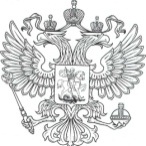 Федеральное государственноеобразовательное бюджетное учреждение высшего образования«Финансовый университетпри ПравительствеРоссийской Федерации»(Финансовый университет)                      АКТ   __________  № __________                    МоскваОб отказе от ознакомления с представлениемОснование: пункт 9 Положения о порядке проведения аттестации работников, занимающих должности педагогических работников, относящихся к профессорско-преподавательскому составу, утвержденного приказом Министерства образования и науки Российской Федерации от 30.03.2015 № 293, и распоряжение Финансового университета от ____________ № _______ «О проведении аттестации …».Составлен комиссией:Председатель комиссии – ______________________________________________________Члены комиссии: _________________________________________________________________________________________________________________________________________Комиссия   подтверждает, что аттестуемый работник, _________________________                                                                                                                            (ФИО, ученая степень, ученое звание) отказался от ознакомления с Представлением структурного подразделения под роспись в срок не позднее чем за 30 календарных дней до дня проведения аттестации. Председатель комиссии             ___________                           _______________________Члены комиссии                         ___________                            _______________________                                                 ___________                            _______________________